   MEKANİK VE ASFALT PLENTİ KORUMA TALİMATI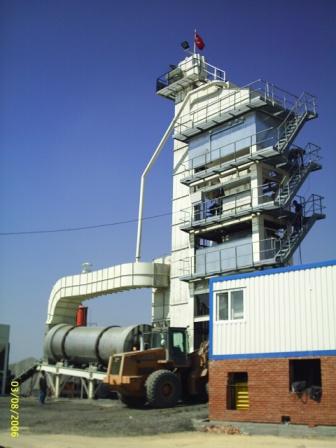 AMAÇ: Bu talimatın amacı, mekanik ve asfalt plenti korumasını gerçekleştirebilmek için uyulması gereken kuralları tanımlamaktır.KAPSAM: Bu talimat şantiye güvenlik görevlisini  kapsar.UYGULAMA. Görev  sahası,  mekanik  plenti  ile  asfalt  plenti  ve  bunların  yakın  çevresidir.. Belirtilen her iki plent ve müştemilatındaki  donatım, hırsızlıktan ziyade, sabotaj olaylarına  daha  müsait olup,  koruma hizmetleri  buna  göre organize  edilecektir.. Plentler, üst yapı bünyesindeki ehil kişilerce kullanılmakta olduğundan, bu  personellerin  kimler olduğu çok iyi bilinecek ve bunların dışında, başkalarının kullanımına  müdahale  edilecek ve durum, üst yapı şefi  veya  müdürüne  aksettirilecektir.. Görev  esnasında,  plent  ve  donatıları  ile  hiç  bir  şekilde  oynanmayacak,  elektirik  kontağı  ve  benzeri  şekilde  gözle  görülür  herhangi  bir  arızanın  meydana  gelmesi  halinde,  durum  yetkililere  aktarılacaktır.. Mesai  bitim  saatinden  en  az  15  dakika  önce,  koruma  görevlisi,  görev  mahallinde  hazır  bulunacak  ve  yetkililerden,  koruma  sahası  içinde  bulunan  makine  araç  gereç  ve  malzemelerle  ilgili  bilgi  alacaktır.. Sabahları  mesai  başlangıç  saatinde,  plentte  çalışanlar  gelmeden  önce, görev  mahali  hiçbir  şekilde  terk  edilemez.. Komşu  saha  koruma  görevlisi  ile,  sürekli  temasta  bulunacak  ve  koordineli  bir  şekilde  görev  icra  edilecektir.3.8. Fiziki  müdahaleyi  gerektiren  herhangi  bir  durum  meydana  gelmesi  halinde,  komşu  saha  koruma  görevlisinden  yardım  alınacaktır.3.9. Sorumluluk  sahasında  bulunan  makina,  araç - gereç - ekipman  ve  malzemelerin  çalınması  veya  herhangi  bir  şekilde  kaybolması  veya ortadan  yok  edilmesi  halinde  koruma  görevlisi  olayın  asli  sorumlusu  olarak  kabul  edilir.     İş yeri tarafından tutanak halinde hazırlanan Talimatı okudum . Bir suretini aldım, diğer suretini de iş yerine verdim. Talimatta açıklanan kurallara uyacağımı beyan ve kabul ederim. İş bu talimatı tam sıhhatte olarak, kendi rızamla isteyerek ve bilerek imzaladım. TEBLİĞ EDEN TEBLİĞ EDENTEBELLÜĞ EDEN TEBELLÜĞ EDEN  TEBLİĞ EDEN TEBLİĞ EDENTEBELLÜĞ EDEN TEBELLÜĞ EDEN  ADI SOYADI ADI SOYADI TARİH  TARİH İMZA İMZA